    Buckingham County Ladies Golf Association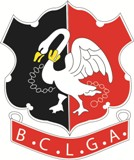                              BB&O Junior Championships 2022                       Buckingham Golf Club Tuesday 19th April                                                   ReportIt was great to be able to hold this competition without any Covid restrictions and the day ran smoothly. The reduced number of entries was mainly due to holidays. In the medal competition we had 11 girls, 6 from Bucks, 3 from Berkshire and 2 from Oxfordshire.The Stableford competition had just 3 girls in it, all from Bucks.Many thanks to the representatives from Berkshire and Oxfordshire who came to support the girls.Thank you to Lynda Hilton our President for being the Starter and to Janet Beal for being our on course referee. We arrived at Buckingham Golf Club in the middle of a power cut but we managed to manually sign the girls in and play started on time. The power was restored in time for coffee at around 11am.The weather was kind to us and apart from a shower at the end, most girls got round within 4 hours and stayed dry. The food was well received by all. Many thanks to the staff at Buckingham for making us so welcome and looking after us all. The winner of the Gross championship was Maddie Beeching ( Berks)Runner up was Olivia Lee ( Bucks)The Nett winner was Isabella Kent ( Berks ) Runner up was Amy Nemeth-Yuile ( Berks)The Stableford winner was Charlotte Denyer ( Bucks)The team winners were Berkshire ! Well done !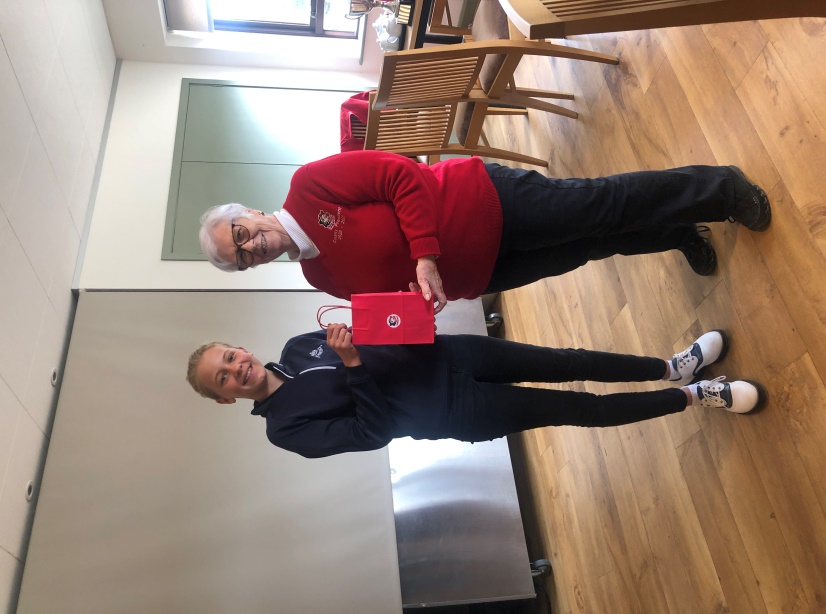 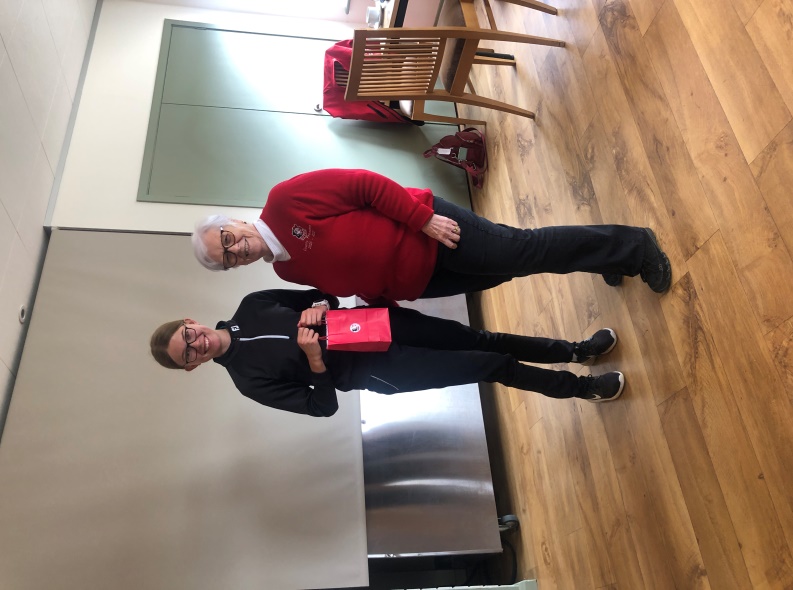 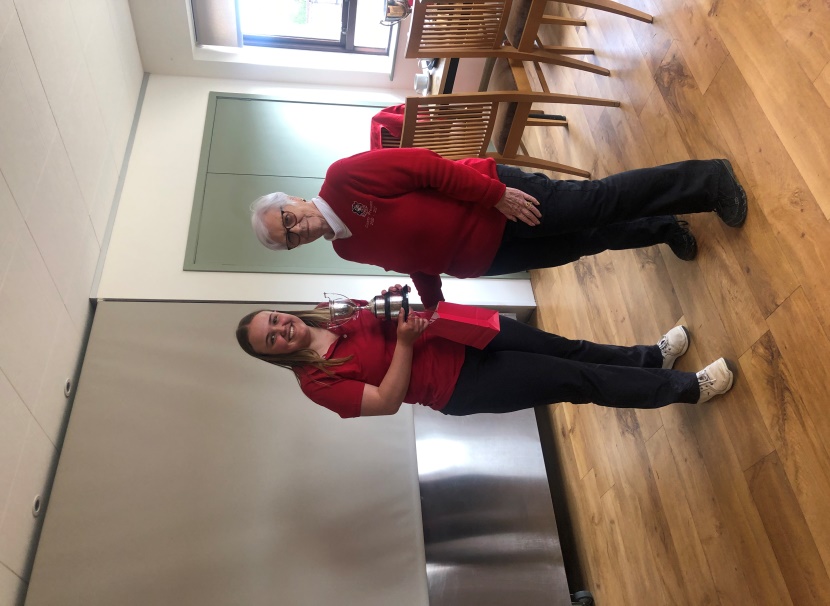 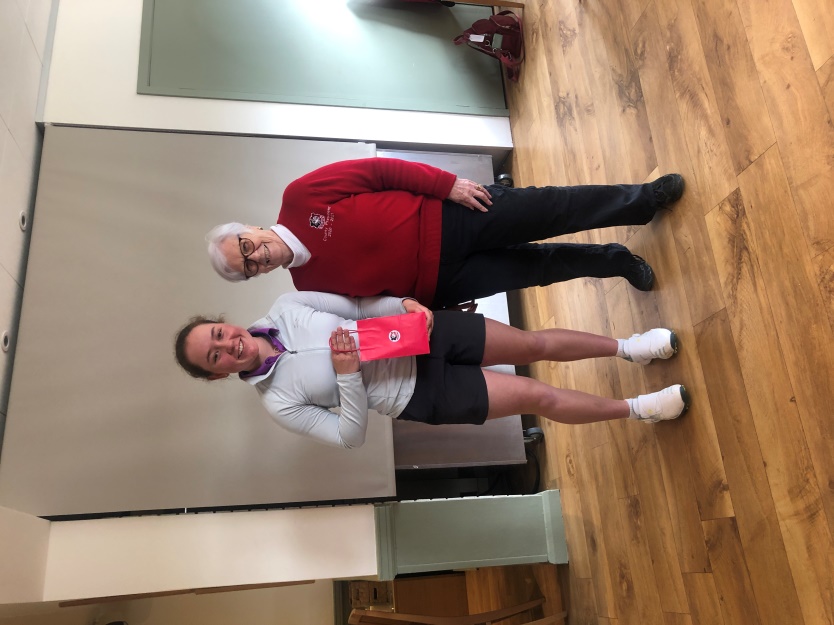 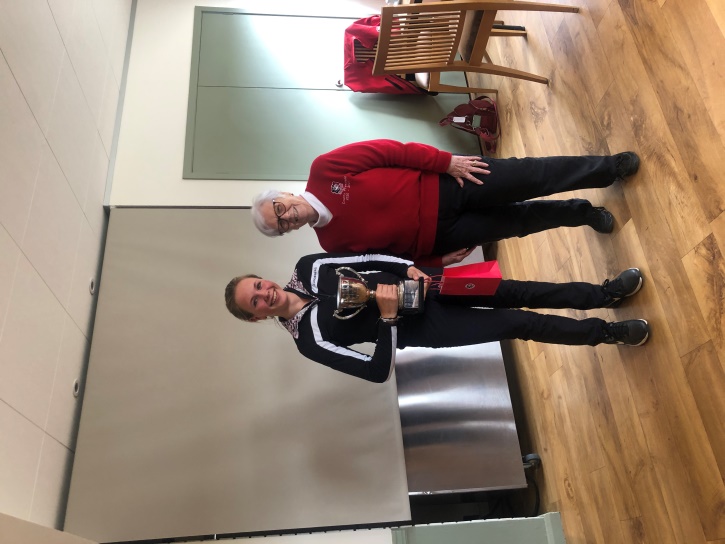 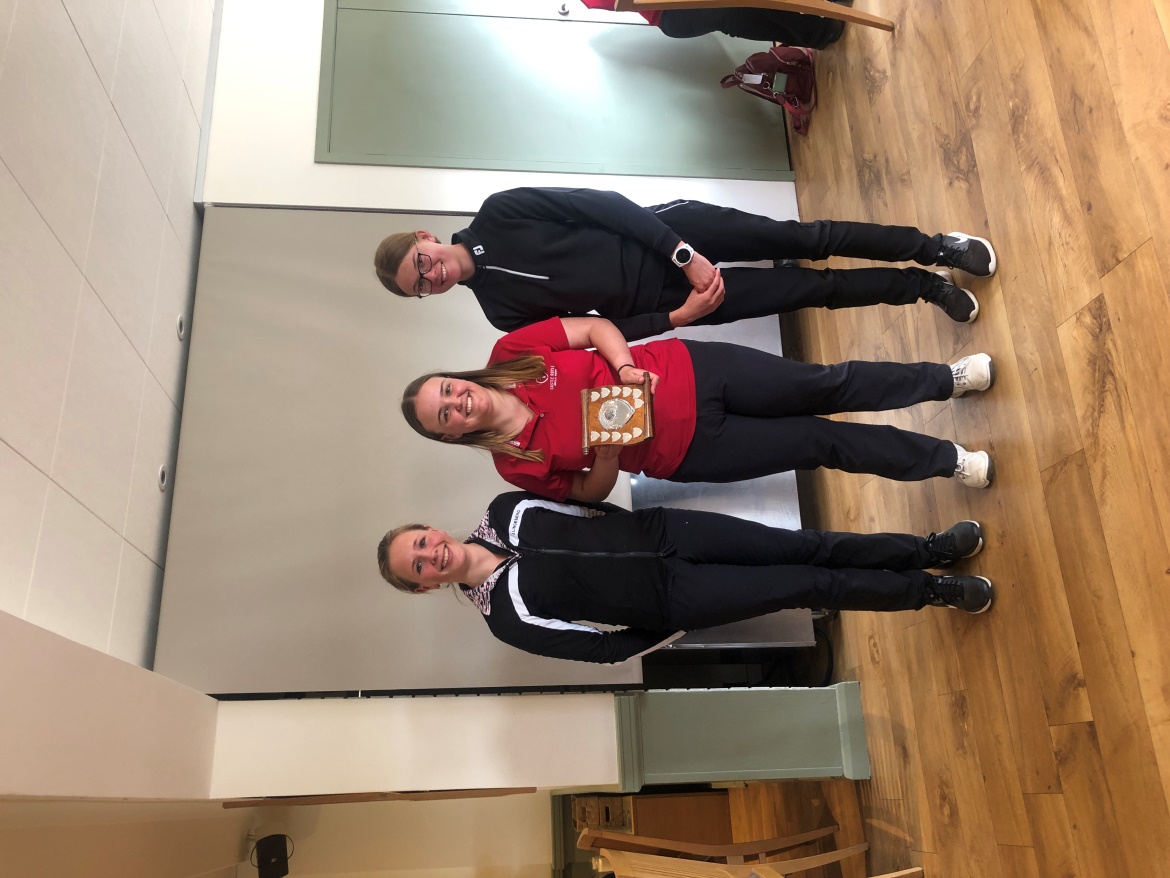 